                                проєкт  Д.Ющука 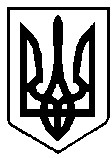 ВАРАСЬКА МІСЬКА РАДА ВИКОНАВЧИЙ КОМІТЕТ ВАРАСЬКОЇ МІСЬКОЇ РАДИ Р І Ш Е Н Н Я 01.03.2023 	м.Вараш	№ 73-ПРВ-23-4320Про погодження передачі в оренду  нерухомого майна комунальної  власності без проведення аукціону філії Державної установи «Центр  пробації» у Рівненській області Враховуючи лист філії Державної установи «Центр пробації» у Рівненській області від 20.02.2023 №233/40-23, відповідно до статей 6, 15 Закону України «Про оренду державного та комунального майна», Порядку передачі в оренду державного та комунального майна, затвердженого постановою Кабінету Міністрів України від 03 червня 2020 року №483, постанови Кабінету Міністрів України від 27 травня 2022 року №634, рішення Вараської міської ради від 24 лютого 2021 року №166 «Про врегулювання відносин щодо оренди майна комунальної власності Вараської міської територіальної громади (крім земельних питань)» (зі змінами), керуючись статтею 29, частиною п’ятою статті 60 Закону України «Про місцеве самоврядування в Україні», виконавчий комітет міської ради ВИРІШИВ: Погодити передачу в оренду філії Державної установи «Центр пробації» у Рівненській області  без проведення аукціону об’єкт нерухомого майна, що належить до комунальної власності Вараської міської територіальної громади – нежитлові приміщення №107, №108 нежитлової будівлі, адміністративно-побутового корпусу БУ-2,  загальною площею 47,80 м2, що знаходиться за адресою: місто Вараш, Будівельна база №1 та №2 промислової зони, будинок 54 (для розміщення Вараського районного відділу філії Державної установи «Центр пробації» у Рівненській області). Включити об’єкт оренди, зазначений у пункті 1 цього рішення, до Переліку другого типу. 2 Орендодавцю (балансоутримувачу) – департаменту житлово-комунального господарства, майна та будівництва виконавчого комітету Вараської міської ради: Оприлюднити в електронній торговій системі це рішення відповідно до Порядку передачі в оренду державного та комунального майна, затвердженого постановою Кабінету Міністрів України від 03 червня 2020 року №483, з урахуванням постанови Кабінету Міністрів України від 27 травня 2022 року №634 «Про особливості оренди державного та комунального майна у період воєнного стану». Розробити та затвердити умови оренди комунального майна, зазначеного в пункті 1 цього рішення, встановивши строк оренди п’ять років.  Укласти договір оренди комунального майна, зазначеного в пункті 1 цього рішення, та розмістити його в електронній торговій системі з урахуванням постанови Кабінету Міністрів України від 27 травня 2022 року №634 «Про особливості оренди державного та комунального майна у період воєнного стану». Контроль за виконанням рішення покласти на заступника міського голови з питань діяльності виконавчих органів ради Ігоря Воскобойника. Міський  голова                                                                  Олександр МЕНЗУЛ 